Trinity Centre for People with Intellectual  	    Arts, Science and Inclusive Disabilities invites to you to attend:	                    Applied Practice [ASIAP]
                                                                                                                                                                                                                                    Open Days 2021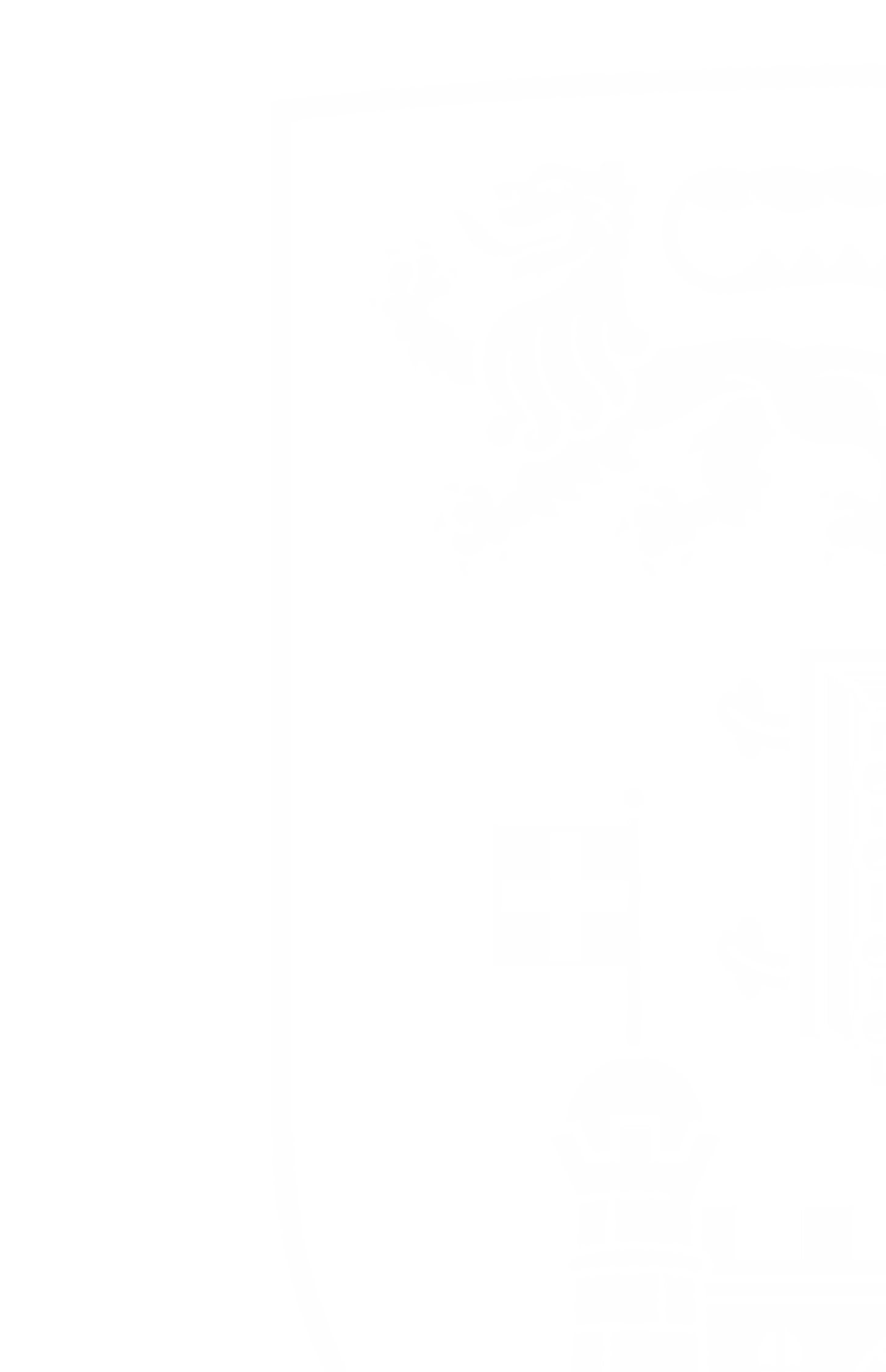 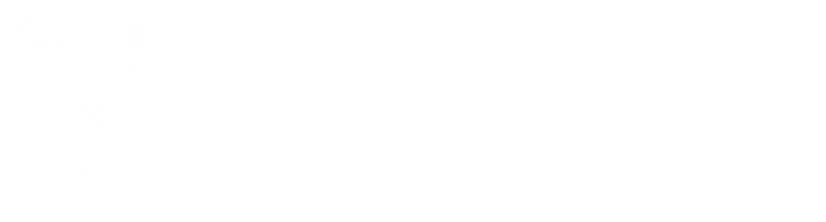 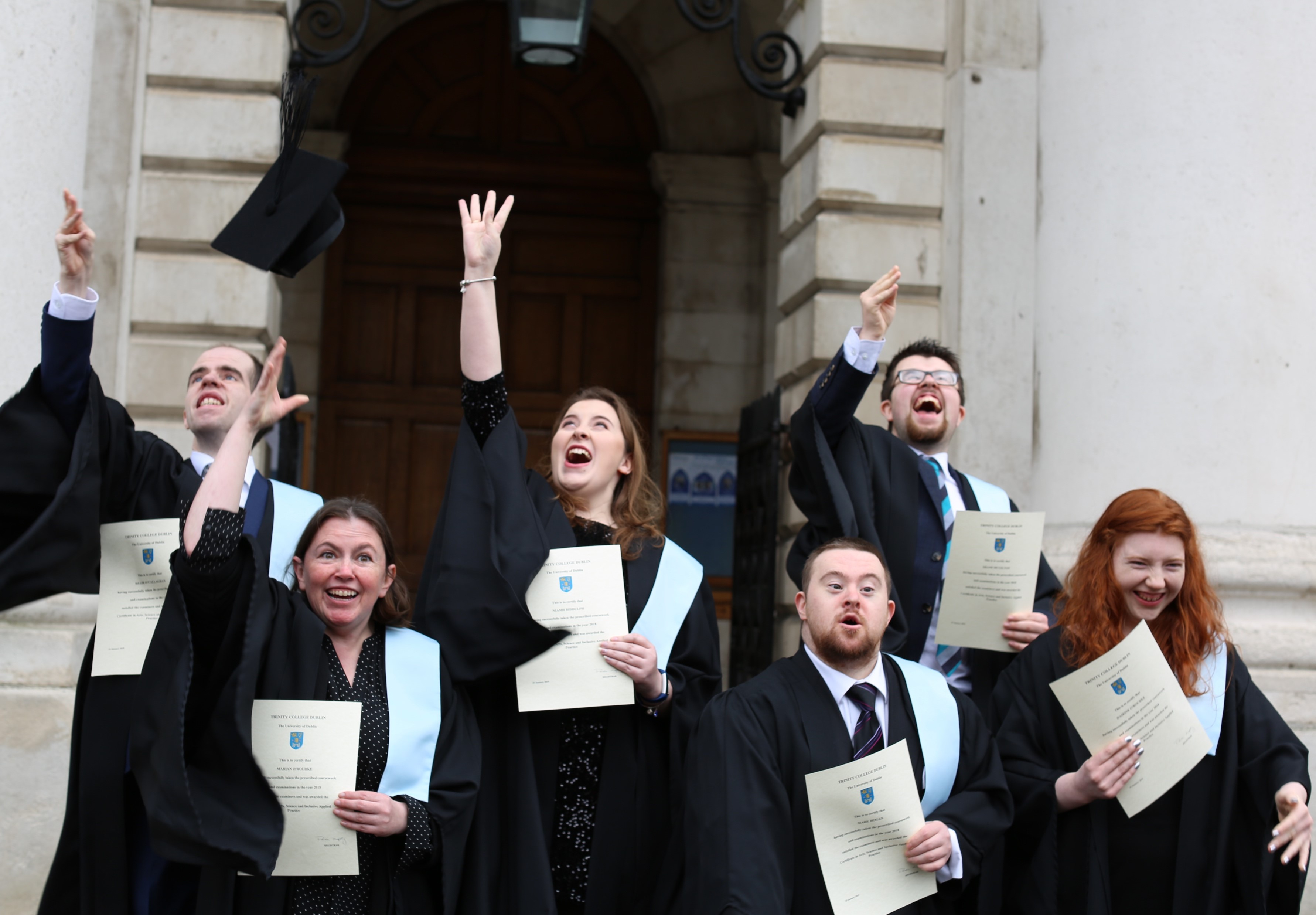 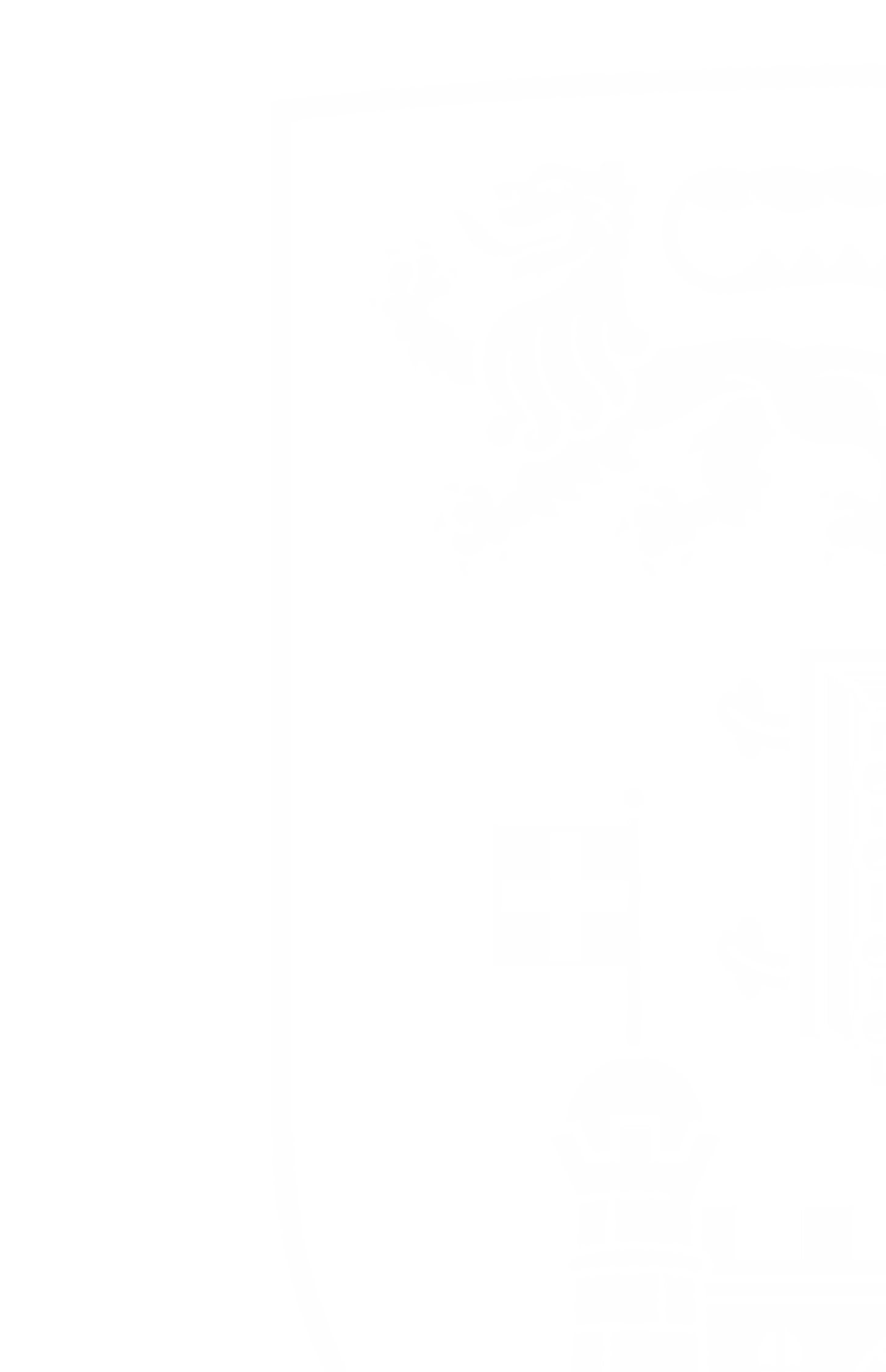 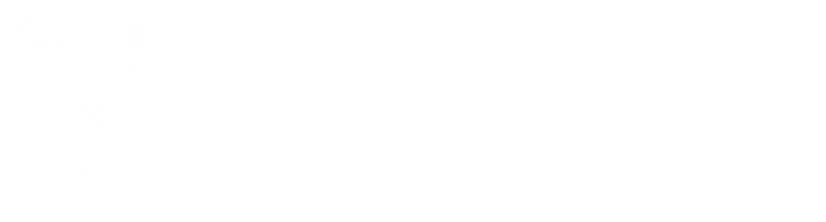 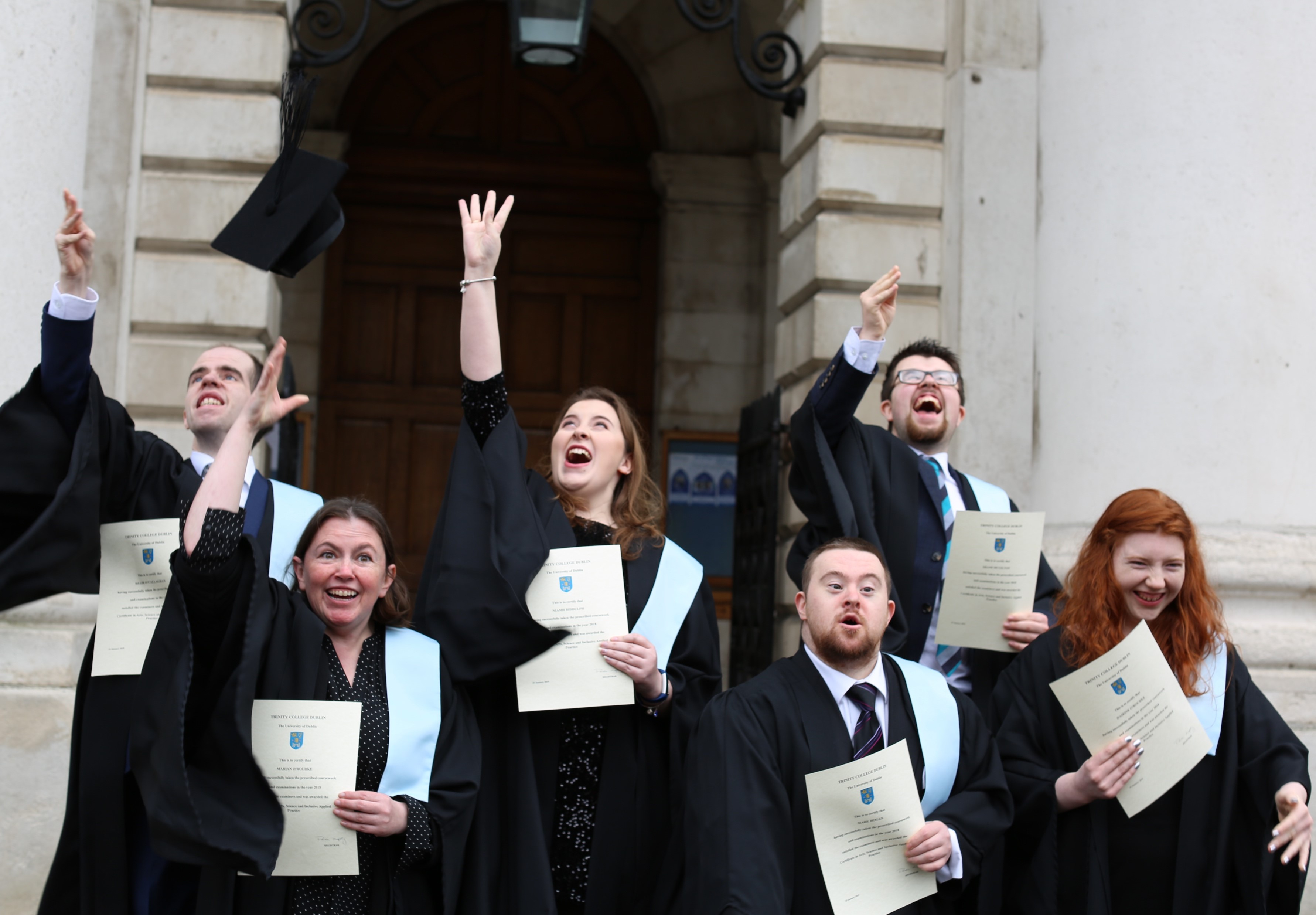 	                                                                                                 Thursday March 25th    Time: 5.00pm    Online via Zoom	               